VideoSaúde Distribuidora Regional Ufes/ES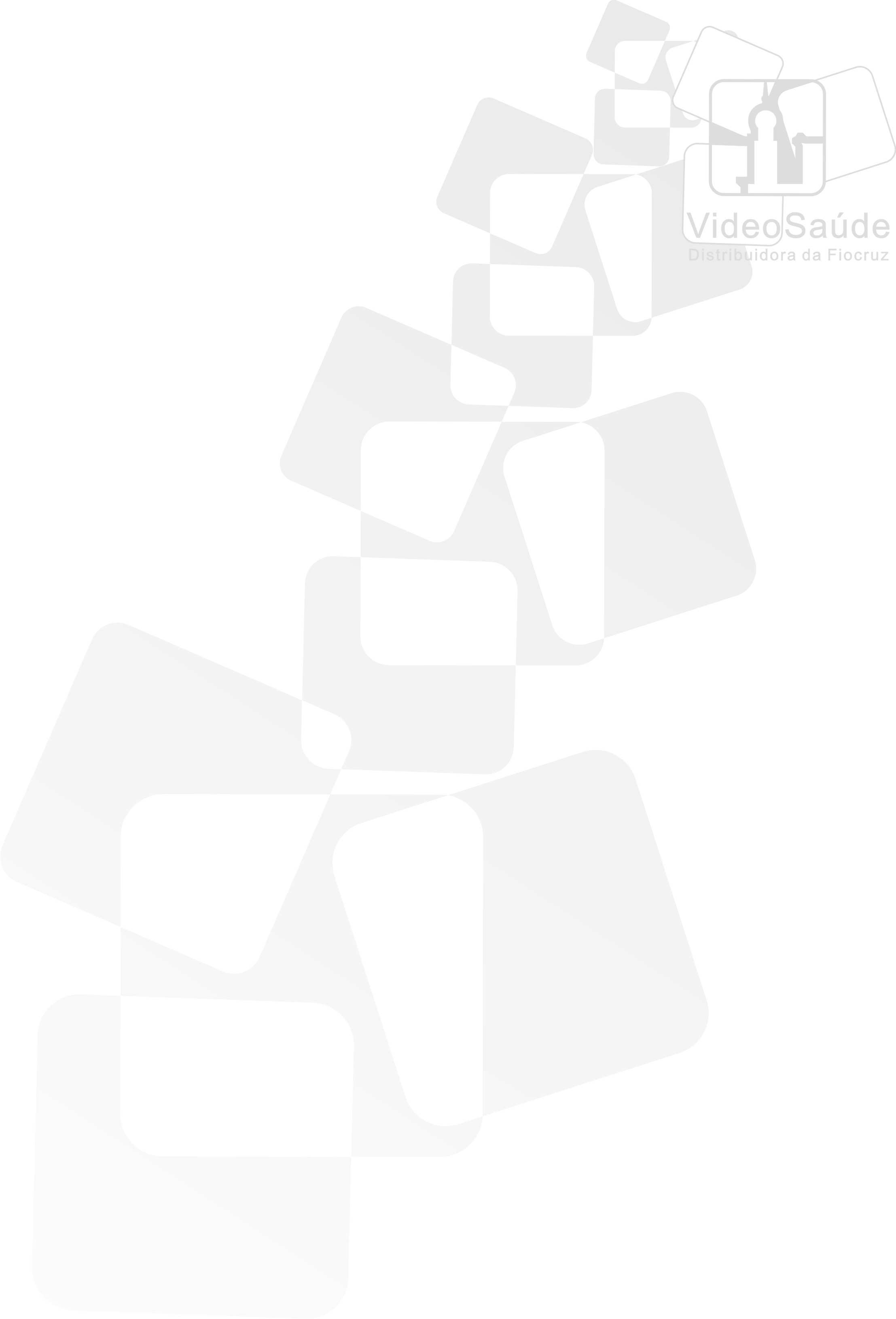 Cadastro de UsuáriosINSTITUIÇÃONOME:						 END:							 BAIRRO: 		CIDADE:: 		UF:			 CEP: 	TEL.: (    ) 			CEL: ( )  				  E-MAIL:			SITE:  				 CNPJ :. 	Assinalar o(s) campo(s) na(s) qual(quais) se inclui a instituiçãoa: Órgão Público	b: Serviços de Saúde(  ) Federal	(  ) Estadual	(  ) Público	(  ) Privado(  ) Municipal	(   ) Integra o SUSc: Associação	d: Estabelecimento de Ensino(   ) Comunitária  (  ) Religiosa	( ) 1º Grau ( ) 2º Grau ( ) 3º Grau(   ) Profissional   (  ) Outras	( ) Centro de Estudo/Pesquisae: (   ) Instituição Assist. Social	f: (  ) Sindicato	g: ( ) EmpresaSOLICITANTENOME:  	CARGO: 	LOTAÇÃO:	 END.:  		BAIRRO: 				CIDADE:: 				UF:			 CEP: 	TEL.: (	) 			_____________CEL: (	) 		____________CPF: 			E-MAIL:  					UTILIZAÇÃO PREVISTAa: (	) Educação em Saúde	(	) Treinamento	(	) Apoio Curricular(	) Pesquisa	(	) Outras Quais:  	b: Discussão de Temas: (	) Sociais	(	) Políticos   (     ) Economicos 5. EQUIPAMENTOSInformar os equipamentos próprios e a respectiva quantidadea: (        ) DVD/Blu-Ray 	  (     ) DATA SHOW 	_________  b: TELA  DE PROJEÇÃO (	) 	(   ) TV  	c: OUTROS: (	)	Especifique:  	c: OUTROS (	)	: Especifique:  	ACERVO PRÓPRIOa: Possui acervo de produção própria e / ou co-produzidos  (  ) S  (  ) N   Especificar o formato e a quantidade de títulos:(	) DVD  	   (   ) OUTRO FORMATO  QUAL:  _ ____	____TEMÁTICA DO ACERVO DE PROPRIEDADE DA INSTITUIÇÃOa: (	) ESPECIALIZADA EM SAÚDE	b: (	) DIVERSIFICADAc: (	) ESPECIALIZADA EM OUTRA ÁREA	Qual?  	OBTENÇÃO DE VÍDEOSInformar outros locais onde a instituição obtém vídeosa: (	) INSTITUIÇÕES GOVERNAMENTAIS	Quais? 	b: (	) ORGANIZAÇÕES NÃO-GOVERNAMENTAIS	Quais? 	c: (	) EMISSORAS DE TV	(	) EMBAIXADAS/CONSULADOS	(	) LOCADORAS 	/	/	Local	Data               Assinatura do ResponsávelPrograma de Pós-Graduação em Saúde Coletiva -  CCS - UFES
VideoSaúde Distribuidora Regional Ufes/ES
Av Marechal Campos, 1468 – Maruípe – Vitória – ES – CEP 29.040-0904. PÚBLICO PRIORITÁRIOa: (	) Profissional de Saúde(	) Usuários(	) Associadob: (	) Estudante(	) Funcionário(	) Diversificado6. INSTALAÇÕES DE EXIBIÇÃOa: (	) AUDITÓRIO(  ) SALA DE AULA (	) SALA DE ESPERAb: (	) PRÓPRIO(  ) ALUGADO(	) CEDIDO